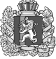 Администрация Орловского сельсоветаДзержинского районаКрасноярского края  ПОСТАНОВЛЕНИЕс. Орловка11.07.2022г.                                                                                                    № 41-пОб отмене особого противопожарного режимана территории Орловского сельсоветаВ соответствии с Федеральным законом от 21.12.1994 № 69-ФЗ «О пожарной безопасности», учитывая решение комиссии по предупреждению и ликвидации чрезвычайных ситуаций и обеспечению пожарной безопасности от 27.06.2022 №18, в связи со стабилизацией пожароопасной обстановки на территории Орловского сельсовета, устранение причин, послуживших основанием для введения особого противопожарного режима,   руководствуясь статьями 6, 13 Устава Орловского сельсовета Дзержинского района Красноярского края  ПОСТАНОВЛЯЮ:Отменить особый противопожарный режим на территории Орловского сельсовета с уведомлением об этом администрации Дзержинского района, Красноярского края.Постановление администрации Орловского сельсовета № 29-п от 25.04.2022 признать утратившим силу.Контроль за исполнением постановления оставляю за собой. Опубликовать настоящее постановление в периодическом печатном издании «Депутатские вести» и разместить на официальном сайте администрации Орловского сельсовета. Постановление вступает в силу в день, следующий за днем его официального опубликования, и распространяется на правоотношения, возникшие с 27.06.2022 года. Глава Орловского сельсовета                                                               В.Е. Крапивкин